РОССИЙСКАЯ ФЕДЕРАЦИЯАДМИНИСТРАЦИЯ  МУНИЦИПАЛЬНОГО  ОБРАЗОВАНИЯПРИОЗЕРСКИЙ  МУНИЦИПАЛЬНЫЙ РАЙОН  ЛЕНИНГРАДСКОЙ  ОБЛАСТИКОМИТЕТ ОБРАЗОВАНИЯРАСПОРЯЖЕНИЕ                                                                                                                                                                                                                                                                                от 15.11.2021 г.                       г. Приозерск                                         №1043-рО проведении репетиционного итогового собеседования по русскому языку       В соответствии с распоряжением комитета общего и профессионального образования Ленинградской области от 12.11.2021 г. №2991-р, в целях подготовки к итоговому собеседованию по русскому языку в 9 классе как условия допуска к государственной итоговой аттестации по общеобразовательным программам основного общего образования (далее – ГИА) в 2022 году, Провести 08-09 декабря 2021 года репетиционное  итоговое собеседование по русскому языку (далее ИС-9)  для обучающихся 9 классов в образовательных организациях муниципального образования Приозерский муниципальный район в соответствии с Порядком проведения и проверки итогового собеседования по русскому языку в Ленинградской области, утвержденным приказом комитета общего и профессионального образования Ленинградской области от 29 января 2021 года № 1. Установить продолжительность проведения ИС-9 не более 5 часов в дату проведения.Назначить координатором проведения репетиционного собеседования по русскому языку в 9 классах Подолочную Г.В., методиста МОУ ДО ЦИТ.Муниципальному координатору  Подолочной Г.В.:Обеспечить получение комплектов материалов репетиционного собеседования в  день проведения ИС-9 с соблюдением информационной безопасности,  направить материалы в общеобразовательные учреждения не позднее 9.00 часов по защищенным каналам связи.Провести анализ результатов репетиционного  собеседования обучающихся 9 классов и представить в комитет общего и профессионального образования Ленинградской области итоги анализа в срок до 17.12.2021 года (приложение 1);Обеспечить мониторинг проведения репетиционного собеседования в общеобразовательных организациях.Провести 17.11.2021 г. в 11.00 час. в дистанционном формате инструктивно- методическое совещание по вопросам подготовки и проведения репетиционного ИС-9.Руководителям общеобразовательных учреждений рекомендовать:Определить и утвердить в срок до 19 ноября 2021 года состав лиц, задействованных в организации и проведении репетиционного собеседования: ответственного организатора, технических специалистов, организаторов-собеседников, экспертов, организаторов вне аудиторий.Обеспечить подготовку лиц, привлекаемых к проведению репетиционного собеседования, в соответствии с Порядком проведения. Обеспечить подготовку образовательной организации к проведению репетиционного собеседования не позднее 01.12.2021 г., в том числе: - определить требуемое количество учебных кабинетов для проведения репетиционного  собеседования; - провести проверку готовности общеобразовательной организации к собеседованию, работоспособности технических средств.5.4. обеспечить проведение репетиционного собеседования согласно Порядку проведения и оценивания итогового собеседования в Ленинградской области;5.5. в срок не позднее 12.12.2021 г. направить   анализ условий проведения, модели и результатов оценивания репетиционного собеседования в соответствии с предложенной формой (приложение 1);5.6. организовать ознакомление обучающихся 9 классов с процедурой проведения собеседования, с демонстрационным вариантом контрольных измерительных материалов итогового собеседования, инструкцией по выполнению заданий (сайт ФБГНУ «Федеральный институт педагогических измерений»: https://fipi.ru/oge/demoversii-specifikacii-kodifikatory), с полученными участниками результатами репетиционного собеседования не позднее 12.12.2021 г.;5.7. Обеспечить передачу не позднее 12.12.2021 г. «Формы для внесения информации из протоколов оценивания итогового собеседования» на адрес: podolochnaya@yandex.ru5.8. Провести анализ результатов репетиционного собеседования, обеспечить индивидуальную работу с обучающимися, в том числе получившими на репетиционном собеседовании «незачёт».6. Руководителю МОУ «СОШ№1» (Баркалова Н.В.) направить не позднее 12.12.2021 г. аудиозаписи ответов и протоколы оценивания 5 участников репетиционного собеседования на адрес: podolochnaya@yandex.ru7. Контроль за исполнением распоряжения возложить на главного специалиста Ярмолюк Е.Г.Приложение: на _1__л. в 1 экз.; 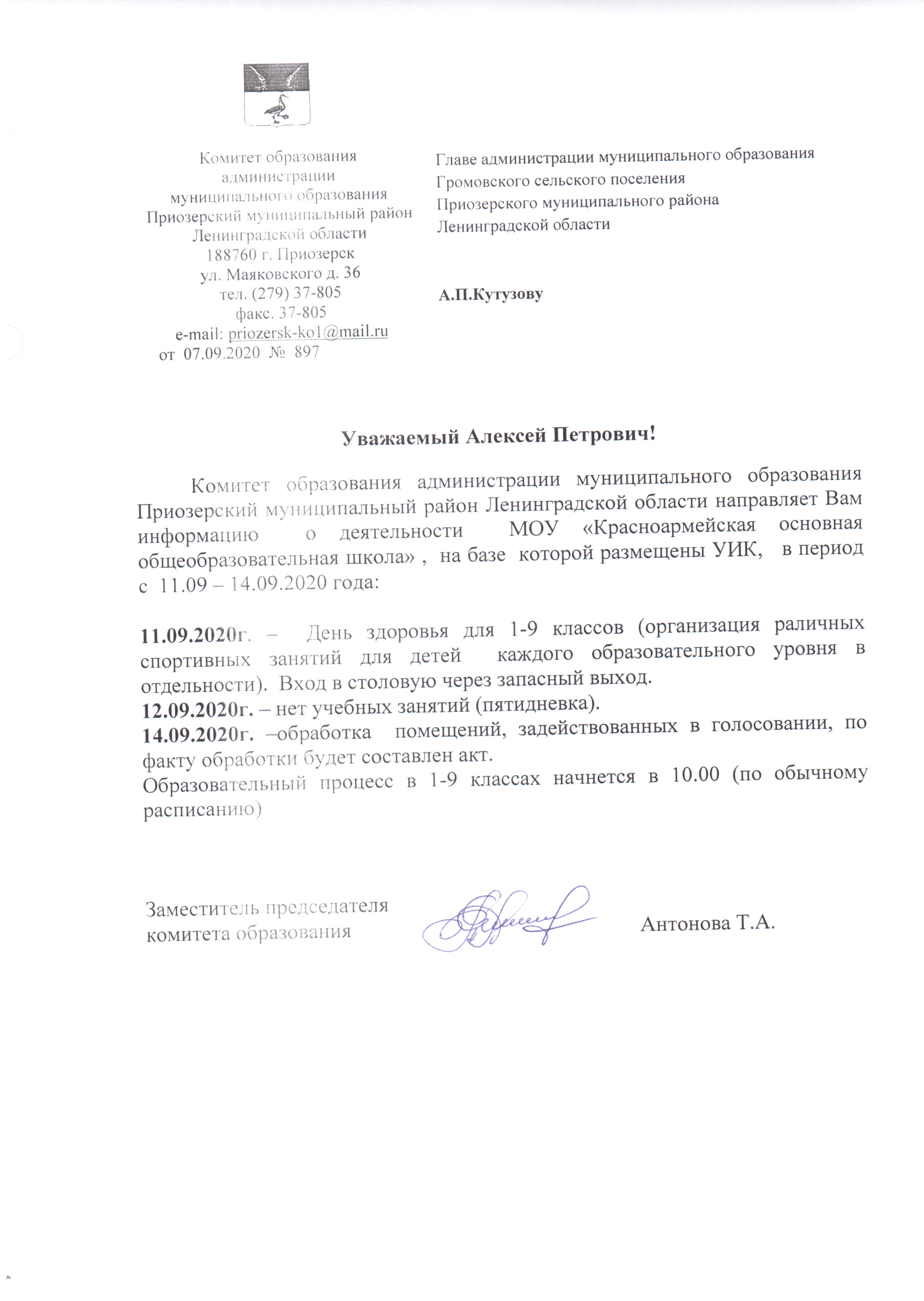 Председатель комитета образования                                                Т.А.АнтоноваИсп. Подолочная Г.В., 31-573, Разослано: дело-1, ОО-18, ШРК-1, ЦИТ-1Приложение 1Анализ 
условий проведения, модели и результатов оценивания репетиционного собеседования Исп._____________________________Код образовательной организацииНазвание образовательной организацииКоличествоКоличествоКоличество обучающихся, не получивших зачетКоличество обучающихся, не получивших зачетУсловия проведения репетиционного собеседования(после уроков, во время уроков, смешанная форма)Модель оценивания экспертом (непосредственно во время ответа участника/по аудиозаписи)Затруднения, выявленные в организации и проведении репетиционного собеседования (технические, организационные, ресурсные и т.д.)Код образовательной организацииНазвание образовательной организацииОбучающихся 9 классовУчастников собеседованияЧеловекПроцентУсловия проведения репетиционного собеседования(после уроков, во время уроков, смешанная форма)Модель оценивания экспертом (непосредственно во время ответа участника/по аудиозаписи)Затруднения, выявленные в организации и проведении репетиционного собеседования (технические, организационные, ресурсные и т.д.)